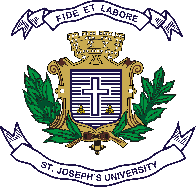 ST. JOSEPH’S university, BENGALURU-27M.S.W - I SEMESTERSEMESTER EXAMINATION: OCTOBER 2022(Examination conducted in December 2022)SW 7621 – COMMUNITY ORGANISATION AND SOCIAL ACTIONTime- 2 Hours								Max Marks-50This question paper contains TWO printed page and THREE partsPART - AAnswer any FIVE of the following.					     5X2=10What is the meaning of Social Work?Elaborate the acronym SWOT.Give a sketch of three tier democratic system in India. What are the methods of Social Work?Give a list of Rothman’s Community Organisation ModelsDescribe the theme of Pedagogy of oppressedWhat is the meaning of social action? PART - BAnswer any FOUR of the following.						    4X5=20What are the elements of Social Work profession and its relevance?Specify the contributions of B R Ambedkar to social action movement.Highlight the salient features of national model in Community Organisation. What are the objectives of community organisation?Give a brief report of your experience and lessons learnt while carrying your assignment on social action. Describe PRA technique and its relevance in understanding the community. PART - CAnswer any TWO of the following.					2 X 10 = 20Highlight the fundamental and eight functional principles of community organisation and describe its importance in community workWhat are the different phases of Community Organisation? Highlight any one phase you like most. “Civil Society Organizations represent the conscience of the society and spontaneously respond to the contemporary issues”, Justify the statement